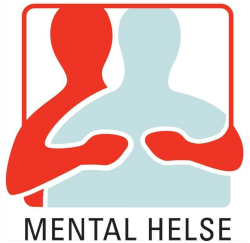  DRAMMEN VESTPOSTBOKS 346, 3051 MJØNDALENBESØKSADRESSE:, ØVRE Tverrgate 6, MJØNDALENE-POST: drammen.vest@lokallag.mentalhelse.noÅrsmøte for Mental Helse Drammen Vest 29.februar 2024 kl. 18:00Veksthuset, Øvre tverrgate 6, 3050  MjøndalenÅpning ved leder. Konstituering av årsmøte.Navnefortegnelse over fremmøtte medlemmer.Saker:Godkjenning av innkalling og saksliste.Valg av møteleder og sekretær for årsmøte.Valg av to protokollunderskrivere.Valg av tellekorps på minimum 2 medlemmer.Årsmelding for 2023/2024.Regnskap med revisjonsberetning for 2023. Revisor, Andreas Lyng, ble valgt som 1 av 2 revisorer på fjorårets årsmøte Aina Nybakke måtte fratre vervet i da hun ble valgt inn i sentralstyret som 1.nestleder.Handlingsplan for 2024.Fastsettelse av honorarer for 2024. Budsjett for 2024.Innkomne saker: Fra styret:Forslag til nytt navn på lokallaget for å favne flere og dekke større område. Vedtatt utsatt på fjorårets årsmøte etter det kom forslag om å danne et utvalg som skulle se på muligheter og nødvendighet for å ikke ha så likt navn på lokallaget som Mental Helse Drammen, samt mailadresse.Valgt på første styremøte: Lise Bakken, Asle Hermansen og Heidi Nora S. Meisal.Vi ønsker å hete; Mental Helse Drammen Vest og Eikerbygdene. Må da gjøre om i Brønnøysundregisteret, på nettsiden, Facebook osv.Argument: Vi kan da lettere skaffe medlemmer fra f.eks. Hokksund og Vestfossen.Det har ikke vært noe utfordringer når det gjelder selve mail.adressen tross veldig likt Mental Helse Drammen sin og vi ser ikke behov eller mulighet for å endre den, da den er lang nok som den er og vi nylig har investert i 250 handlenett som er meget synlige med gjeldende mail.adresse.Valg.Styret Mental Helse Drammen Vest v/leder Heidi Nora S. Meisal.Ved spørsmål eller om noe er uklart mail: drammen.vest@lokallag.mentalhelse.no eller telefon; 413 92 087